Юный журналист (13-14 лет)   Занятие 17.03.2020Ход занятия: Прочитайте статью известной журналистки  Ларисы ПарфентьевойДесять правил хорошего интервью.За свою журналистскую карьеру я взяла более 3000 интервью у самых разных людей: от Аллы Пугачевой и Романа Виктюка до Ивана Урганта и Киану Ривза. А еще в рамках нашей рубрики «ТALKовый бизнес» я беру интервью у лучших бизнесменов России.Очень часто интервью берут и у меня самой как у писателя, так что я могу говорить об этой науке с обеих сторон:) Как и в любой науке, здесь тоже есть свои законы.Сегодня я хочу с вами поделиться десятью правилами хорошего интервью.1. Уделите достаточно времени на подготовкуМногим кажется, что с вопросами на интервью можно разобраться по ходу дела. Однако, это далеко не так. Если не подготовиться к интервью, то, скорее всего, оно будет провальное. Я обычно трачу на подготовку около 4 часов. Первые три часа изучаю материалы, а следующий час готовлю вопросы.Итак, подготовка должна быть основательной. Помимо изучения профессиональной деятельности интервьюируемого, обязательно просмотрите следующие материалы:— Биография и официальный сайт, если есть.— Последние новости из жизни интервьюируемого. Это очень важно, потому что в его жизни может произойти что-то очень серьезное, например, смерть супруга. Если вы не будете об этом знать, хотя про это писали много где, то вопрос «Как дела у вашего мужа?» может стать самым неловким в вашей жизни.— Интервью, которые он давал за последнее время. Это нужно, чтобы понять, о чем его чаще всего уже спрашивали, и не задавать подобных вопросов.— Видео его выступлений.
Евгений Демин и я во время интервью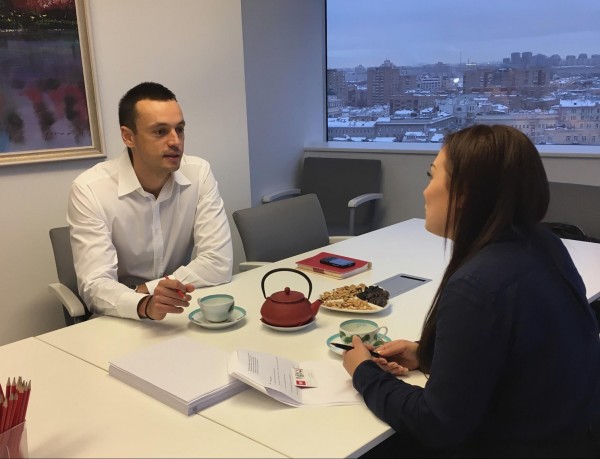 2. Интервью — это не беседаВторое правило краткое: помните, что интервью — это не беседа. В беседе оба человека равноправные, а в интервью — вы спрашиваете, а ваш собеседник — отвечает.3. Поставьте цель интервьюВ «Алисе в стране чудес» был очень интересный диалог между Алисой и Чеширским Котом. Алиса спросила у Чеширского Кота:— Куда мне отсюда идти?— А куда ты хочешь попасть?— Мне все равно… Только бы попасть куда-нибудь.— Тогда все равно, куда и идти. Куда-нибудь ты обязательно попадешь.С интервью то же самое. Без цели можно куда-нибудь прийти, но непонятно куда.Какая цель вашего интервью? Рассказать вашим читателям об этом человеке, его историю жизни? Узнать секреты его успеха в профессиональной деятельности? Узнать подробности о его новом проекте?У интервью должна быть цель, иначе ничего не получится.Теперь перейдем к правилам составления вопросов.4. Начните с разогреваИнтервью — это тоже знакомство. Не стоит сразу задавать очень глубокие или провокационные вопросы. Лучше подойти к этому постепенно.Начните с разогревающих вопросов. По-другому эта техника называется «ice breaking», что в переводе означает «растопить лед», и используется, например, в переговорах.Ваша задача — разговорить человека и разрядить напряженную обстановку. Например, можно спросить: «Чем вы занимались до нашего разговора?» или «Чем планируете заняться после?». Можно начать с комплимента. Допустим: «Я смотрю, у вас такие интересные картины в офисе. Сами выбирали?».То есть, вначале нужно задать 1-2 достаточно легких вопроса, которые не заставят сильно задуматься.
Во время интервью с одним из лучших предпринимателей России Андреем Кривенко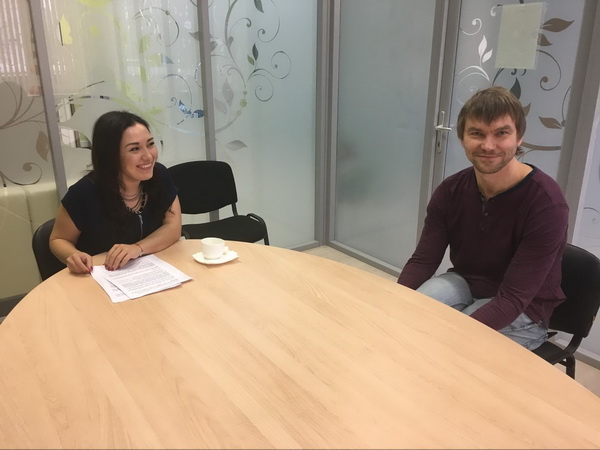 5. Долой банальные вопросыСписок самых скучных вопросов выглядит так:— Расскажите о себе или своем бизнесе. Такой вопрос можно задавать человеку, который пока никому не известен и только начинает свою карьеру, но никак не известному человеку. Только представьте, что вы начнете интервью с Дональдом Трампом с вопроса «Расскажите о себе».— Как появилась ваша компания/ваша книга/ваш проект. Представьте, вы берете интервью у основателя IKEA Ингвара Кампрада. Компании уже больше 70 лет и вы задаете ему вопрос: «Как появилась ваша компания?».Скорее всего, ваш вопрос останется без ответа. Представляете, сколько раз он уже слышал этот вопрос? Миллионы. Тут надо переформулировать вопрос так, чтобы он звучал интересно. Допустим: «Инвар, каково чувствовать, что вы создали компанию, которая пережила Советский Союз?».— Какие у вас планы? Еще один вопрос, который не очень любят. Конечно, тема интересная, но сам вопрос скучный. Можно его переформулировать так: «Какие цели из стоящих перед вами в ближайшее время, вас больше всего вдохновляют?» или так: «Каких побед нам еще ждать от вас в ближайший год?».6. Не задавайте слишком размытые и тяжелые вопросыЯ советую не задавать слишком тяжелых вопросов и слишком размытых.Например, «В чем смысл жизни?». Лучше задать более простой вопрос, который охарактеризует человека: «Что для вас самое главное в жизни?».Или вот еще странный вопрос «О чем вы мечтаете?». По моему журналистскому опыту, это вопрос, который вводит в тупик почти любого человека.
Источник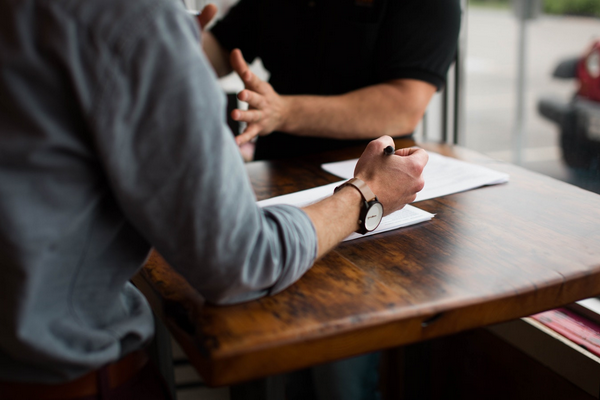 7. У интервью должна быть цельностьРаньше я очень часто совершала такую ошибку: составляла хаотичный список остроумных вопросов, когда готовилась к интервью. Интервью при таком случае получалось занятным, но бесцельным. В каждом интервью должна быть своя драматургия и своя цельность. Вначале вы знакомите читателей с интервьюируемым, потом начинаете задавать вопросы, связанные с целью интервью.Запомните: 70% вопросов должны быть составлены так, чтобы добиться цели интервью.8. Задавайте вопросы, на которые вам интересно услышать ответыКогда я готовлю вопросы, я всегда исхожу из того, какие вопросы интересны конкретны мне.Конечно, вопросы должны быть не очень узкие. Например, я не спрашиваю, какого цвета у вас полотенце на кухне, даже если очень хочется.Однажды мой Учитель произнес отличную вещь: «Правильный вопрос — это вопрос, ответ на который тебе что-то даст».Предлагаю отталкиваться от того, что мы с вами делаем умные интервью. И поэтому когда вы готовите вопросы, спрашивайте себя: «А как изменит мою жизнь ответ на этот вопрос?».9. Обязательно согласовывайте интервьюПосле того, как вы взяли интервью, нужно обязательно выслать его на согласование интервьюируемому и предупредить о том, когда оно будет опубликовано. Не забудьте согласовать не только текст, но и фотографии, которые будете использовать.Кстати, а мое любимое интервью вот тут.10. Устройте блиц-опросЭто не то, чтобы правило, просто дополнение к интервью, которое я сама часто использую. Я провожу в конце интервью блиц-опрос. Обычно это 5 вопросов в стиле «Лучшая книга для бизнесмена?», «На что вы готовы потратить последние деньги?» и так далее.Вы можете придумать свои вопросы для блица. Главное, чтобы это было интересно и полезно.На этом все. Желаю вам хороших и интересных интервью!Проанализируйте предложенную статью. Вопросы для контроля:1.Какие 3 правила вы считаете ключевыми? Почему?2.Что такое цель интервью?3.Какой вопрос можно назвать правильным?Практическая работа. Задания для практической работы:1.Выберите объект для интервью.2. Сформулируйте цель интервью. Запишите ее в блокнот.3.Составьте список «правильных вопросов», не менее 10.4.Потренируйтесь в постановке вопросов перед зеркалом. Помните, что вы должны расположить к себе человека, у которого берете интервью.5.Проверьте записывающие устройства, приготовьте их к работе.6.Возьмите интервью у вашего друга или любого интересного для вас человека.7.Оформите печатный вариант вашей работы.